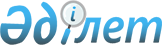 Об утверждении Инструкции по организации и осуществлению санитарно-эпидемиологического надзора в Вооруженных Силах Республики Казахстан
					
			Утративший силу
			
			
		
					Приказ Министра обороны Республики Казахстан от 15 июля 2004 года N 387. Зарегистрирован в Министерстве юстиции Республики Казахстан 19 августа 2004 года N 3027. Утратил силу приказом Министра обороны Республики Казахстан  от 25 января 2011 года № 38      Сноска. Утратил силу приказом Министра обороны РК от 25.01.2011  № 38 

      Во исполнение статей 24 и 29 Конституции Республики Казахстан и статьи 558 Кодекса Республики Казахстан об административных правонарушениях, ПРИКАЗЫВАЮ: 

      1. Утвердить прилагаемую Инструкцию по организации и осуществлению санитарно-эпидемиологического надзора в Вооруженных Силах Республики Казахстан. 

      2. Приказ вступает в силу с момента государственной регистрации в Министерстве юстиции Республики Казахстан.

      3. Приказ разослать до отдельного батальона.          Министр обороны  

   Республики Казахстан 

  Утверждена                 

приказом Министра обороны        

Республики Казахстан "Об утверждении  

Инструкции по организации и осуществлению  

санитарно-эпидемиологического надзора  

в Вооруженных Силах Республики Казахстан" 

от 15 июля 2004 года N 387         

  ИНСТРУКЦИЯ 

по организации и осуществлению санитарно-эпидемиологического  

надзора в Вооруженных Силах Республики Казахстан       Настоящая Инструкция по организации и осуществлению санитарно-эпидемиологического надзора в Вооруженных Силах Республики Казахстан (далее - Инструкция) определяет правовые, организационные, социальные и экономические основы осуществления деятельности специалистов и подразделений санитарно-эпидемиологического надзора Вооруженных Сил Республики Казахстан (далее - СЭН) в области санитарно-эпидемиологического благополучия среди личного состава Вооруженных Сил Республики Казахстан.  

  Глава 1. Общие положения       1. Основные понятия, используемые в настоящей Инструкции: 

      1) акт санитарно-эпидемиологического обследования - документ, выдаваемый должностным лицом, осуществляющим государственный санитарно-эпидемиологический надзор по результатам проверки объекта на его соответствие требованиям законодательства Республики Казахстан в области санитарно-эпидемиологического благополучия населения;  

      2) вредное воздействие на человека - влияние среды обитания, создающее угрозу жизни или здоровью человека; 

      3) гигиенический норматив - установленное исследованиями допустимое максимальное или минимальное количественное и (или) качественное значение показателя, характеризующего тот или иной фактор среды обитания с позиции его безопасности и (или) безвредности для человека;  

      4) государственный санитарно-эпидемиологический надзор в Вооруженных Силах Республики Казахстан - деятельность органов санитарно-эпидемиологической службы по предупреждению, выявлению, пресечению нарушений законодательства Республики Казахстан в области санитарно-эпидемиологического благополучия личного состава войск и территории дислокации воинских подразделений в целях охраны здоровья и среды обитания; 

      5) дезинфекция, дезинсекция и дератизация - комплекс мер, направленных на уничтожение возбудителей инфекционных и паразитарных заболеваний, бытовых насекомых и грызунов, систематически проводимых в производственных, жилых зданиях, на транспорте, помещениях общественных мест и на территориях;  

      6) декретированная группа - люди, работающие в сфере обслуживания, представляющие наибольшую опасность для заражения окружающих инфекционными и паразитарными заболеваниями; 

      7) инфекционные и паразитарные заболевания - заболевания человека, возникновение и распространение которых обусловлено воздействием на него биологических факторов среды обитания; 

      8) объекты санитарно-эпидемиологического надзора - коллектив, физические и юридические лица, здания, сооружения, продукция и иные объекты, деятельность, использование и эксплуатация которых могут нанести вред состоянию здоровья человека и окружающей среде; 

      9) ограничительные мероприятия, в том числе карантин - меры, направленные на предотвращение распространения инфекционных заболеваний и предусматривающие особый режим хозяйственной и иной деятельности; 

      10) отравления - заболевания человека, возникающие при остром или хроническом воздействии химических, биологических и иных факторов среды обитания; 

      11) периодические медицинские осмотры - осмотры населения с целью обеспечения динамического наблюдения за состоянием здоровья, своевременного установления начальных признаков заболеваний, предупреждения распространения общих, профессиональных, инфекционных и паразитарных заболеваний, проводимые в сроки, установленные уполномоченным органом в области санитарно-эпидемиологического благополучия населения; 

      12) предварительные медицинские осмотры - осмотры поступающих на работу и учебу лиц с целью определения состояния их здоровья, предупреждения распространения несчастных случаев, общих, профессиональных, инфекционных и паразитарных заболеваний; 

      13) санитарный паспорт - документ, подтверждающий соответствие требованиям нормативных правовых актов в области санитарно-эпидемиологического благополучия объекта, транспортного средства, подлежащих государственному санитарно-эпидемиологическому надзору, и дающий право на его эксплуатацию или использование; 

      14) санитарно-эпидемиологические правила и нормы (далее - санитарные правила) - нормативные правовые акты, устанавливающие санитарно-эпидемиологические требования (в том числе критерии безопасности и (или) безвредности факторов среды обитания для человека), несоблюдение которых создает угрозу жизни или здоровью человека, а также угрозу возникновения и распространения заболеваний; 

      15) санитарно-противоэпидемические (профилактические) мероприятия - меры, направленные на устранение или уменьшение вредного воздействия на человека факторов среды обитания, предотвращение возникновения и распространения инфекционных, паразитарных заболеваний, массовых отравлений и их ликвидацию; 

      16) санитарно-эпидемиологическое благополучие личного состава войск - состояние здоровья военнослужащих, рабочих и служащих Вооруженных Сил Республики Казахстан, при котором отсутствует вредное воздействие факторов среды обитания на человека, и обеспечиваются благоприятные условия жизнедеятельности; 

      17) санитарно-эпидемиологическая ситуация - состояние здоровья населения и среды обитания на определенной территории и в определенное время; 

      18) санитарно-эпидемиологическое заключение - документ, удостоверяющий соответствие (несоответствие) санитарным правилам и гигиеническим нормативам проектной документации, факторов среды обитания, хозяйственной и иной деятельности, продукции, работ и услуг; 

      19) санитарно-эпидемиологический мониторинг - государственная система наблюдения за состоянием здоровья населения и среды обитания, их анализа, оценки и прогноза, а также определения причинно-следственных связей между состоянием здоровья населения и воздействием факторов среды обитания; 

      20) санитарно-эпидемиологическая экспертиза - комплекс органолептических, санитарно-гигиенических, эпидемиологических, микробиологических, паразитологических, санитарно-химических, токсикологических, радиологических и других исследований и замеров физических факторов с целью определения соответствия продукции, работ, услуг и объектов хозяйственной и иной деятельности санитарным правилам и гигиеническим нормативам.

      2. Специалисты и подразделения СЭН осуществляют обеспечение конституционных прав военнослужащих, рабочих и служащих Вооруженных Сил Республики Казахстан на безопасные условия жизни, труда и охрану здоровья, безопасности продуктов и сырья растительного и животного происхождения, а также защиты от болезней, общих для животных и человека. 

      3. Подразделения СЭН входят в единую систему санитарно-эпидемиологической службы Республики Казахстан.  

      4. Подразделения СЭН предназначены для организации и проведения медицинской, бактериологической, санитарно-эпидемиологической разведки мест постоянной или временной дислокации войск, а также противоэпидемической защиты личного состава. На них возложены функции в части контроля за соблюдением на территории военных городков, воздушных судов и военных кораблей, учебных центров и других объектов Министерства обороны Республики Казахстан законодательства Республики Казахстан в области санитарно-эпидемиологического благополучия населения.  

      5. Подразделения СЭН в своей деятельности руководствуются   Конституцией Республики Казахстан, законами Республики Казахстан, нормативными правовыми актами Президента и Правительства Республики Казахстан, Министра обороны Республики Казахстан, первого заместителя Министра обороны - председателя Комитета начальников штабов Министерства обороны Республики Казахстан, уполномоченного органа в области санитарно-эпидемиологического благополучия населения и иными действующими нормативными правовыми актами Республики Казахстан и настоящей Инструкцией. 

      6. Требования по организации и проведению санитарно-гигиенических и санитарно-противоэпидемических мероприятий являются обязательными к исполнению на всех объектах Министерства обороны Республики Казахстан.  

      7. Действия должностных лиц СЭН могут быть обжалованы в порядке, установленном законодательством Республики Казахстан. 

      8. Финансирование расходов при осуществлении санитарно-эпидемиологического надзора в Вооруженных Силах Республики Казахстан осуществляется за счет средств, предусмотренных республиканским бюджетом на содержание Министерства обороны Республики Казахстан.   

  Глава 2. Задачи санитарно-эпидемиологического  

надзора в Вооруженных Силах Республики Казахстан       9. Должностные лица и специалисты СЭН, на основе требований нормативных правовых актов Республики Казахстан: 

      1) разрабатывают для Вооруженных Сил Республики Казахстан проекты санитарно-эпидемиологических правил и норм, гигиенические нормативы, а также иные нормативные правовые акты по своевременному и качественному проведению санитарно-противоэпидемических (профилактических) мероприятий; 

      2) рассматривают и выдают задания на проектирование, а также экспертные санитарно-эпидемиологические заключения по проектам ведомственных строительных норм и правил проектирования объектов общевойскового и специального строительства Министерства обороны Республики Казахстан; 

      3) проводят проверки соблюдения санитарных правил при проектировании объектов капитального строительства, в период проведения реконструкции или капитального ремонта, технического перевооружения, а также дают экспертную гигиеническую оценку соответствия выполненных проектных, строительно-монтажных и пуско-наладочных работ действующим нормативным правовым актам в области санитарно-эпидемиологического благополучия населения в период их приемки в эксплуатацию. 

      10. Должностные лица и специалисты СЭН, на основе требований нормативных правовых актов Республики Казахстан выдают санитарно-эпидемиологические заключения и контролируют организацию и проведение мероприятий:  

      1) по медицинской, санитарно-эпидемиологической и бактериологической разведке мест дислокации воинских подразделений в части соблюдения санитарных правил устройства и содержания объектов надзора в военных городках, учебных центрах и учреждениях Министерства обороны Республики Казахстан;  

      2) по предупреждению, локализации и ликвидации загрязнений внешней природной среды (водоемов, почвы и атмосферного воздуха) в соответствии с действующим законодательством Республики Казахстан;  

      3) по предупреждению заноса и распространения в войсках карантинных и других заразных для человека и животных болезней (инфекционных, паразитарных);  

      4) по предупреждению неблагоприятного воздействия биологических, физических и химических факторов на здоровье личного состава Вооруженных Сил Республики Казахстан;  

      5) по предупреждению, локализации и ликвидации профессиональных, инфекционных и паразитарных заболеваний и санитарной охране территории дислокации объектов Министерства обороны Республики Казахстан от заноса (ввоза) и распространения карантинных и других заразных болезней;  

      6) по предупреждению, локализации и ликвидации загрязнения поверхностных и подземных вод, используемых для питьевых, бытовых, оздоровительных и иных нужд, а также почвы и атмосферного воздуха вредными биологическими, промышленными и другими выбросами и хозяйственно-бытовыми стоками и отходами;  

      7) по своевременности и полноте прохождения предварительных и периодических медицинских осмотров лиц, работающих в опасных и вредных условиях труда, а также лиц, относящихся к декретированному контингенту;  

      8) по учебно-трудовой нагрузке и режиму занятий в организациях и подразделениях военного образования;  

      9) по продуктам питания, пищевым добавкам, товарам и предметам широкого потребления, поступающим на реализацию в торговые предприятия или на объекты, расположенные на территории военных городков, либо подчиненные Министерству обороны Республики Казахстан;

      10) при выборе и отводе земельного участка под объекты общевойскового и специального строительства; 

      11) на стадиях и в период перспективного планирования военных городков и учебных центров;  

      12) при планировании маршрутов движения личного состава Вооруженных Сил Республики Казахстан пешим порядком, автомобильным и железнодорожным транспортом по территории природных очагов особо опасных инфекционных заболеваний;  

      13) при проектировании, строительстве, реконструкции и капитальном ремонте объектов и сооружений Министерства обороны Республики Казахстан;  

      14) во время работы рабочих и государственных приемочных комиссий на законченных строительством и реконструкцией объектах в период их ввода в эксплуатацию;  

      15) при применении в строительстве, в повседневной жизни и в быту полимерных материалов, пластических масс и изделий из них в пределах своих полномочий;  

      16) при транспортировке, хранении, применении и захоронении радиоактивных веществ и источников ионизирующего излучения, компонентов ракетных топлив, ядовитых и сильнодействующих веществ, химических средств защиты растений, продуктов и сырья растительного и животного происхождения, ветеринарных препаратов, кормов и кормовых добавок, патологического материала или проб, тары, упаковочных материалов, трупов животных;  

      17) при ввозе, производстве, применении и реализации продукции, питьевой воды, предназначенной для личного состава, населения военных городков или для хозяйственной деятельности;   

      18) при аттестации, аккредитации и лицензировании ведомственных лабораторий Министерства обороны Республики Казахстан и других объектов и учреждений Министерства обороны Республики Казахстан с оформлением соответствующего заключения;  

      19) при проверке транспортных средств, используемых для перевозки людей, пищевых продуктов, продовольственного сырья, хозяйственно-питьевой воды, почвы, растений, химических, токсических и радиационных веществ. Соответствие транспортного средства санитарным требованиям подтверждается санитарным паспортом установленного образца. 

      11. Должностные лица и специалисты СЭН требуют соблюдения на местах законодательства Республики Казахстан в области санитарно-эпидемиологического благополучия населения, а также приказов и директив Министра обороны Республики Казахстан, первого заместителя Министра обороны - председателя Комитета начальников штабов Министерства обороны Республики Казахстан, начальника Главного управления военно-медицинского обеспечения Вооруженных Сил Республики Казахстан, в части, касающейся вопросов санитарно-эпидемиологического надзора.  

      12. Должностные лица и специалисты СЭН обеспечивают участие специалистов в лабораторных, полигонных и войсковых испытаниях новых и модернизируемых (стационарных и подвижных) объектов военной техники и оружия, обмундирования, продовольственных пайков и пищевых рационов, специальной одежды, а также средств коллективной и индивидуальной защиты личного состава.   

  Глава 3. Функции, права и обязанности должностных лиц и

специалистов санитарно-эпидемиологического надзора       13. Должностные лица и специалисты СЭН: 

      1) запрашивают и получают информацию по вопросам санитарно-эпидемиологического благополучия войск и населения - для выяснения санитарного и эпидемического состояния личного состава войск и территории дислокации воинских подразделений;  

      2) вызывают для рассмотрения фактов нарушений законодательства Республики Казахстан в области санитарно-эпидемиологического благополучия личного состава войск и территории дислокации воинских подразделений физических, должностных и юридических лиц в пределах своих полномочий;  

      3) в случаях, предусмотренных действующим законодательством Республики Казахстан требуют от физических, должностных, юридических лиц и граждан немедленного проведения санитарно-противоэпидемических мероприятий; 

      4) в случае установления факта административного правонарушения в области санитарно-эпидемиологического благополучия населения применяют к виновным физическим, должностным и юридическим лицам меры административного воздействия в соответствии с требованиями Кодекса Республики Казахстан об административных правонарушениях; 

      5) проводят подготовку и аттестацию декретированного контингента с целью оценки знаний санитарных правил и гигиенических нормативов;  

      6) рассматривают и выдают в установленные законодательством Республики Казахстан сроки заключения:  

      по проектированию общевойсковых зданий, сооружений и специальных объектов Министерства обороны Республики Казахстан (по проектам планировки и застройки военных городков, учебных центров);  

      по вопросам выбора и отвода земельных участков под строительство объектов Министерства обороны Республики Казахстан; при определении мест водозабора и условий сброса сточных вод, выбросов в атмосферу, мест сбора и утилизации отходов;  

      по техническим и рабочим чертежам, проектам на строительство зданий, сооружений и учреждений и организации Министерства обороны Республики Казахстан, а также в случаях, когда возникает необходимость отступления от проекта или при отсутствии норм, утвержденных в законодательном порядке;  

      по проектам и конструкциям новых видов боевой техники, оружия, технологического оборудования и инструментов, вещевого имущества, предназначенных для серийного производства и к которым предъявляются санитарно-эпидемиологические требования в отношении их применения; 

      по пищевым добавкам, товарам и предметам широкого потребления; 

      по учебно-трудовой нагрузке и режиму занятий в организациях и подразделениях военного образования;  

      по вопросам охраны здоровья военнослужащих, рабочих и служащих Вооруженных Сил Республики Казахстан от вредного воздействия биологических, химических и физических факторов;  

      7) выносят предписания о временном отстранении от работы лиц, относящихся к декретированным группам населения, являющихся источником инфекционных, паразитарных заболеваний, а также своевременно не прошедших медицинские осмотры;   

      8) контролируют своевременность и полноту объема прохождения предварительных и периодических медицинских осмотров лиц, работающих во вредных и опасных условиях труда, а также декретированных контингентов;

      9) направляют на обязательную госпитализацию и (или) медицинское обследование лиц, являющихся потенциальными источниками (больными, носителями, контактными) инфекционных и паразитарных заболеваний;  

      10) требуют проведения обязательной вакцинации личного состава, профилактической и очаговой дезинфекции, дезинсекции и дератизации в очагах инфекционных и паразитарных заболеваний;  

      11) осуществляют контроль по обеспечению иммунитета у личного состава, а при необходимости - у населения закрытых военных городков;

      12) устанавливают на ограниченных объектах на основе постановлений карантин и обсервацию;  

      13) выдают предписания физическим и юридическим лицам об устранении нарушений законодательства Республики Казахстан о санитарно-эпидемиологическом благополучии населения в пределах подведомственных территорий Министерства обороны Республики Казахстан;  

      14) запрещают ввоз, производство, применение и реализацию продукции, предназначенной для личного состава, населения военных городков и хозяйственной деятельности;  

      15) приостанавливают на срок в порядке, установленном законодательством - впредь до устранения выявленных нарушений: отдельные виды работ, эксплуатацию действующих, строящихся и реконструируемых объектов;  

      16) запрещают производство, применение и реализацию: сырья, продукции, оборудования, процессов, инструментария - в случае признания их опасными для жизни и здоровья людей и животных;  

      17) производят на основании постановлений и предписаний и по заявлениям физических и юридических лиц, проживающих на подведомственных территориях Министерства обороны Республики Казахстан санитарно-эпидемиологическую экспертизу: воды, почвы, воздуха, продовольствия и др. объектов хозяйственного, бытового и военного назначения с оформлением заключения установленного образца; 

      18) снимают пробы и производят отбор образцов продукции для проведения санитарно-эпидемиологической экспертизы в количествах, достаточных и не превышающих необходимых объемов для ее проведения без компенсации стоимости этой продукции;  

      19) вносят на решение вышестоящего командования вопросы о привлечении к дисциплинарной ответственности должностных лиц, виновных в нарушении законодательства Республики Казахстан в области санитарно-эпидемиологического благополучия населения.  

      14. Должностные лица и специалисты СЭН: 

      1) своевременно информируют руководящий состав соответствующих департаментов, главных управлений, управлений и служб Министерства обороны и Комитета начальников штабов Министерства обороны Республики Казахстан, видов и родов войск, региональных командований, командиров соединений и воинских частей, начальников учреждений и организаций Министерства обороны Республики Казахстан, а в случае необходимости и Министерство здравоохранения Республики Казахстан: об осложнении санитарно-эпидемиологического состояния войск и территории; о грубых нарушениях законодательства Республики Казахстан в области санитарно-эпидемиологического благополучия населения; о необходимости введения на объекте режимно-ограничительных мероприятий (обсервация, карантин);  

      2) проводят анализ причин и условий, способствовавших возникновению и распространению на местах профессиональных отравлений и заболеваний, инфекционных и паразитарных болезней;  

      3) проводят государственный учет и санитарно-эпидемиологическое расследование каждого случая профессиональных и высококонтагиозных инфекционных и паразитарных заболеваний и отравлений;  

      4) в рамках предоставленных полномочий письменно предупреждают физических, должностных и юридических лиц о последствиях нарушения законодательства Республики Казахстан в области санитарно-эпидемиологического благополучия населения;  

      5) требуют от командиров и начальников всех степеней соблюдения ими и их подчиненными санитарных правил, гигиенических нормативов, а также своевременного и качественного проведения противоэпидемических и дезинфекционных мероприятий и ставят вопрос о наложении на виновных лиц мер административного и дисциплинарного воздействия;  

      6) соблюдают врачебную тайну;  

      7) рассматривают обращения и принимают по ним меры.  

      15. Осуществляют контроль на объектах надзора за безусловным выполнением комплекса санитарно-противоэпидемических мероприятий, направленных на обеспечение индивидуального и коллективного иммунитета у личного состава частей и учреждений Министерства обороны Республики Казахстан.  

      16. Проводят гигиеническое обучение отдельных категорий военнослужащих, рабочих и служащих Вооруженных Сил Республики Казахстан с их последующей аттестацией.   

      17. Обеспечивают контроль пропаганды медицинских и гигиенических знаний среди личного состава по формированию здорового образа жизни.  

      18. Осуществляют санитарно-эпидемиологический мониторинг, ведут учет и статистику.  

      19. Организуют оперативное взаимодействие специалистов СЭН с государственными органами и организациями санитарно-эпидемиологической службы.  

  Глава 4. Руководство санитарно-эпидемиологическим надзором 

в Вооруженных Силах Республики Казахстан       20. Санитарно-эпидемиологический надзор в Вооруженных Силах Республики Казахстан возглавляет Главный санитарный врач Министерства обороны Республики Казахстан - начальник управления санитарно-эпидемиологического надзора, назначаемый и освобождаемый от должности Министром обороны Республики Казахстан.  

      21. Главный санитарный врач Министерства обороны Республики Казахстан - начальник управления:   

      1) подчинен и подотчетен начальнику Главного управления военно-медицинского обеспечения Вооруженных Сил Республики Казахстан (далее - ГУВМО ВС РК); 

      2) несет персональную ответственность за выполнение задач, возложенных на подразделения СЭН; 

      3) представляет предложения по назначению, перемещению и освобождению от должностей личного состава всех подразделений СЭН;  

      4) вносит предложения по совершенствованию материально-технической базы;  

      5) обеспечивает контроль за строгим соблюдением законности в работе специалистов СЭН; 

      6) осуществляет руководство и постоянный контроль за организацией и проведением работ по надзору за санитарно-эпидемиологическим благополучием личного состава войск и территории дислокации воинских подразделений; 

      7) организует и проводит с личным составом подразделений СЭН учебно-методические сборы; 

      8) исполняет другие функции в объеме настоящей Инструкции. 
					© 2012. РГП на ПХВ «Институт законодательства и правовой информации Республики Казахстан» Министерства юстиции Республики Казахстан
				